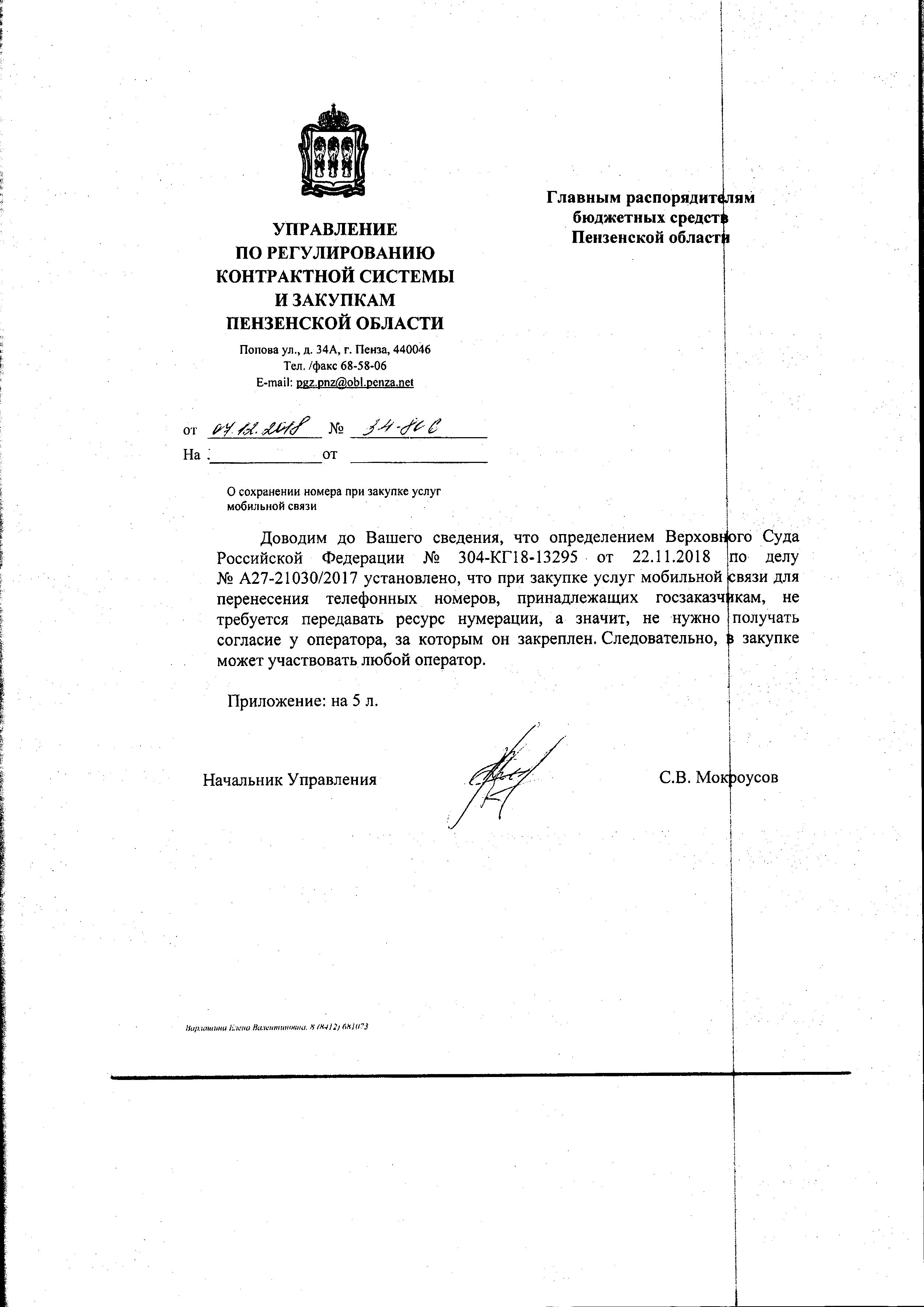 Документ предоставлен КонсультантПлюс
ВЕРХОВНЫЙ СУД РОССИЙСКОЙ ФЕДЕРАЦИИОПРЕДЕЛЕНИЕот 22 ноября 2018 г. N 304-КГ18-13295Резолютивная часть определения объявлена 21 ноября 2018 года.Полный текст определения изготовлен 22 ноября 2018 года.Судебная коллегия по экономическим спорам Верховного Суда Российской Федерации в составе:председательствующего судьи Завьяловой Т.В.,судей Антоновой М.К., Тютина Д.В.рассмотрела в открытом судебном заседании дело по кассационной жалобе Территориального фонда обязательного медицинского страхования Кемеровской области на решение Арбитражного суда Кемеровской области от 06.12.2017 по делу N А27-21030/2017, постановление Седьмого арбитражного апелляционного суда от 06.03.2018 и постановление Арбитражного суда Западно-Сибирского округа от 26.06.2018 по тому же делупо заявлению Территориального фонда обязательного медицинского страхования Кемеровской области о признании недействительными решения Управления Федеральной антимонопольной службы по Кемеровской области от 03.07.2017 N 08/6047 и предписания от 03.07.2017 N 08/6048,при участии в деле в качестве третьих лиц, не заявляющих самостоятельных требований относительно предмета спора: публичного акционерного общества "Мобильные ТелеСистемы", Департамента контрактной системы Кемеровской области.Представители сторон, надлежащим образом извещенные, в судебное заседание не явились.Заслушав доклад судьи Верховного Суда Российской Федерации Завьяловой Т.В., Судебная коллегия по экономическим спорам Верховного Суда Российской Федерацииустановила:публичное акционерное общество "Мобильные ТелеСистемы" (далее - общество "МТС") обратилось в Управление Федеральной антимонопольной службы по Кемеровской области (далее - антимонопольный орган) с жалобой на нарушение заказчиком - Территориальным фондом обязательного медицинского страхования Кемеровской области (далее - Фонд медицинского страхования) требований Федерального закона от 05.04.2013 N 44-ФЗ "О контрактной системе в сфере закупок товаров, работ, услуг для обеспечения государственных и муниципальных нужд" (далее - Закон о контрактной системе) при проведении электронного аукциона N 0139200000117006464 "Оказание услуг по обеспечению функционирования "Горячей линии" контакт-центра в сфере обязательного медицинского страхования".По результатам рассмотрения дела N 424/3-2017 антимонопольным органом вынесено решение от 03.07.2017 N 08/6047 о признании Фонда медицинского страхования нарушившим требования пункта 1 части 1 статьи 33 Закона о контрактной системе, которое выразилось в том, что аукционная документация содержит требования об оказании услуг по номеру 8-800-200-60-68, входящему в ресурс нумерации, выделенный публичному акционерному обществу "Ростелеком" (далее - общество "Ростелеком").На основании указанного решения антимонопольным органом выдано предписание от 03.07.2017 N 08/6048, в соответствии с которым на Фонд медицинского страхования возложена обязанность в срок до 01.08.2017 внести изменения в документацию спорного аукциона с продлением сроков подачи заявок и соблюдением требований пункта 1 части 1 статьи 33 Закона о контрактной системе, представив до 02.08.2017 в антимонопольный орган письменное доказательство исполнения данного предписания.Не согласившись с решением и предписанием антимонопольного органа, Фонд медицинского страхования обратился в арбитражный суд с заявлением, в котором просил признать данные ненормативные акты недействительными.Решением Арбитражного суда Кемеровской области от 06.12.2017, оставленным без изменения постановлениями Седьмого арбитражного апелляционного суда от 06.03.2018 и Арбитражного суда Западно-Сибирского округа от 26.06.2018, в удовлетворении заявленного требования отказано.В кассационной жалобе, направленной в Верховный Суд Российской Федерации, Фонд медицинского страхования ставит вопрос об отмене принятых по делу судебных актов в связи с допущенными существенными нарушениями судами норм материального права.Определением судьи Верховного Суда Российской Федерации Завьяловой Т.В. от 24.10.2018 кассационная жалоба вместе с делом передана для рассмотрения в судебном заседании Судебной коллегии по экономическим спорам Верховного Суда Российской Федерации.В возражениях на кассационную жалобу общество "МТС" и антимонопольный орган просят оставить обжалуемые судебные акты без изменения.Изучив материалы дела, проверив в соответствии с положениями статьи 291.14 Арбитражного процессуального кодекса Российской Федерации законность обжалуемых судебных актов, Судебная коллегия Верховного Суда Российской Федерации полагает, что кассационная жалоба Фонда медицинского страхования подлежит удовлетворению, а принятые по делу судебные акты - отмене по следующим основаниям.Как следует из материалов дела и установлено судами, в Техническом задании документации электронного аукциона N 0139200000117006464 заказчиком указано следующее:- в пункте 1: "Услуги включают в себя: Ежемесячное обслуживание (ежемесячное предоставление) интеллектуального номера заказчика 8-800-200-60-68";- в разделе "Термины и определения": "Интеллектуальный номер заказчика (8-800-200-60-68) - присвоенный оператором связи номер (формат номера) для оказания услуг связи (с использованием кода доступа к услугам электросвязи (КДУ))".Согласно выписке из Реестра Российской системы и плана нумерации, размещенной на официальном сайте Федерального агентства связи, номер 8-800-200-60-68 входит в ресурс нумерации, выделенный обществу "Ростелеком".Указание в аукционной документации требования об оказании услуг по номеру 8-800-200-60-68, входящему в ресурс нумерации, выделенный обществу "Ростелеком", то есть фактически требование о сохранении абоненту текущего номера признано антимонопольным органом в качестве препятствия для подачи заявки на участие в электронном аукционе иным оператором связи, что ограничивает количество участников закупки и является нарушением требования пункта 1 части 1 статьи 33 Закона о контрактной системе.Из пункта 1 части 1 статьи 33 Закона о контрактной системе следует, что описание объекта закупки должно носить объективный характер. В описании объекта закупки указываются функциональные, технические и качественные характеристики, эксплуатационные характеристики объекта закупки (при необходимости). В описание объекта закупки не должны включаться требования или указания в отношении товарных знаков, знаков обслуживания, фирменных наименований, патентов, полезных моделей, промышленных образцов, наименование места происхождения товара или наименование производителя, а также требования к товарам, информации, работам, услугам при условии, что такие требования влекут за собой ограничение количества участников закупки, за исключением случаев, если не имеется другого способа, обеспечивающего более точное и четкое описание характеристик объекта закупки.Согласно п. 2 ст. 26 Федерального закона от 07.07.2003 N 126-ФЗ "О связи" (далее - Закон о связи) федеральный орган исполнительной власти в области связи имеет право в случаях, установленных настоящим Федеральным законом, изменять, изымать полностью или частично ресурс нумерации, выделенный оператору связи.В соответствии с п. 15 Правил распределения и использования ресурсов нумерации единой сети электросвязи Российской Федерации, утвержденных Постановлением Правительства Российской Федерации от 13.07.2004 N 350 (далее - Правила распределения и использования ресурсов нумерации), не допускается использование ресурса нумерации, не выделенного в установленном порядке.Из положений п. 19 Правил распределения и использования ресурсов нумерации оператор связи, получивший ресурс нумерации, обязан не допускать использование выделенного ему ресурса нумерации в целях оказания услуг телефонной связи другими операторами связи, за исключением случаев, если абонент при заключении договора об оказании услуг связи с другим оператором подвижной радиотелефонной связи принял решение о сохранении абонентского номера, выделенного ему для оказания услуг связи оператором подвижной радиотелефонной связи.Отказывая в удовлетворении заявленных требований, суды трех инстанций исходили из того, что каждый оператор связи имеет номерную емкость согласно выделенному ресурсу нумерации и вправе оказывать услуги связи только с использованием выделенной ему номерной емкости. Использование иного номерного фонда в силу приведенных выше положений законодательства не допускается, как и не допускается передача номерной емкости от одного оператора к другому без предварительного согласия Федерального агентства связи; в Правилах распределения и использования ресурсов нумерации предусмотрено право, но не обязанность одного оператора связи передать номерную емкость другому оператору связи.Суды пришли к выводу, что иные операторы поставлены в зависимость от волеизъявления оператора связи, обладающего на момент проведения аукциона данным номером, а, следовательно, подача заявки на участие в электронном аукционе иным оператором связи становится невозможной, что ограничивает количество участников закупки и является нарушением требований пункта 1 части 1 статьи 33 Закона о контрактной системе.Кроме этого, судами сделан вывод о невозможности передачи ресурса нумерации от одного оператору связи другому до срока начала оказания услуг, поскольку решение о выделении ресурса нумерации принимается не позднее 40 дней со дня регистрации Федеральным агентством связи заявления, указанного в пункте 9 Правил распределения и использования ресурсов нумерации, и документов, указанных в пункте 10 настоящих Правил.Между тем судами не учтено следующее.Пунктом 7 статьи 26 Закона о связи установлено, что оператор связи вправе передать выделенный ему ресурс нумерации или его часть другому оператору связи, владельцу сети связи специального назначения только с согласия федерального органа исполнительной власти в области связи.В случае, если абонент принимает решение о сохранении своего абонентского номера при заключении нового договора об оказании услуг связи с другим оператором подвижной радиотелефонной связи, согласие федерального органа исполнительной власти в области связи на передачу абонентского номера указанному оператору связи на срок действия такого договора не требуется.Согласно пункту 120 Правил оказания услуг телефонной связи, утвержденных Постановлением Правительства Российской Федерации от 09.12.2015 N 1342 (далее - Правила оказания услуг телефонной связи) абонент, имеющий намерение сохранить абонентский номер при заключении с оператором-реципиентом нового договора об оказании услуг подвижной радиотелефонной связи, обращается к оператору-реципиенту либо третьему лицу, предусмотренному пунктом 13 настоящих Правил, с письменным заявлением о расторжении договора об оказании услуг подвижной радиотелефонной связи, заключенного с оператором-донором, и перенесении абонентского номера (далее - заявление о перенесении абонентского номера), и предъявляемыми документами, установленными разделом II Правил.Перенесение абонентского номера осуществляется при соблюдении условий, приведенных в пункте 140 Правил оказания услуг телефонной связи.В силу пункта 141 Правил оказания услуг телефонной связи несоблюдение указанных в пункте 140 условий, а также невозможность перенесения абонентского номера в случаях, указанных в пунктах 133 и 152 настоящих Правил, является основанием для отказа в перенесении абонентского номера. В иных случаях отказ в перенесении абонентского номера не допускается.Перенесение абонентских номеров для целей их сохранения и использования абонентами-заказчиками, осуществляющими закупку товаров, работ и услуг для обеспечения государственных и муниципальных нужд, а также отдельными видами юридических лиц в порядке, предусмотренном законодательством Российской Федерации, осуществляется с учетом особенностей пункта 154 Правил оказания услуг телефонной связи.Перечень сообщений и документов и сроки обмена сообщениями и документами между оператором-реципиентом и оператором-донором осуществляется через базу данных перенесенных абонентских номеров в соответствии с Требованиями к порядку организационно-технического взаимодействия операторов подвижной радиотелефонной связи при обеспечении перенесения абонентского номера, утвержденными Приказом Министерства связи и массовых коммуникаций Российской Федерации от 19.01.2016 N 3.Анализ названных положений позволяет сделать вывод о том, что при сохранении абонентом, в том числе абонентом-заказчиком, осуществляющим закупку товаров, работ и услуг для обеспечения государственных и муниципальных нужд, прежнего абонентского номера при заключении нового договора оказания услуг телефонной связи с новым оператором связи, сохраняемый абонентский номер не передается как номерная емкость от одного оператору к другому и не выбывает из состава ресурса нумерации такого оператора, а вносится в базу данных перенесенных абонентских номеров, при этом внесение данных не поставлено в зависимость от волеизъявления оператора связи, обладающего на момент проведения аукциона данным номером.На основании изложенного следует, что исполнение требования технического задания документации электронного аукциона о сохранении действующей телефонной нумерации не является юридически либо технологически невозможным и ограничивающим право участников на участие в электронном аукционе на оказание услуг связи.Таким образом, вопреки доводам антимонопольного органа и выводам судов трех инстанций, в действиях Фонда медицинского страхования при проведении электронного аукциона N 0139200000117006464 "Оказание услуг по обеспечению функционирования "Горячей линии" контакт-центра в сфере обязательного медицинского страхования" не содержится признаков нарушения пункта 1 части 1 статьи 33 Закона о контрактной системе.При указанных обстоятельствах у судов отсутствовали правовые основания для признания законными решения и предписания антимонопольного органа.Следовательно, принятые по делу судебные акты арбитражных судов первой, апелляционной и кассационной инстанций подлежат отмене на основании части 1 статьи 291.11 Арбитражного процессуального кодекса Российской Федерации, как принятые с существенными нарушениями норм материального права, повлиявшими на исход дела, а заявление Фонда медицинского страхования - подлежит удовлетворению.Руководствуясь статьями 176, 291.11 - 291.15 Арбитражного процессуального кодекса Российской Федерации, Судебная коллегия по экономическим спорам Верховного Суда Российской Федерацииопределила:решение Арбитражного суда Кемеровской области от 06.12.2017 по делу N А27-21030/2017, постановление Седьмого арбитражного апелляционного суда от 06.03.2018 и постановление Арбитражного суда Западно-Сибирского округа от 26.06.2018 по тому же делу отменить.Требование Территориального фонда обязательного медицинского страхования Кемеровской области удовлетворить.Признать недействительными решение Управления Федеральной антимонопольной службы по Кемеровской области от 03.07.2017 N 08/6047 и предписание от 03.07.2017 N 08/6048.ПредседательствующийТ.В.ЗАВЬЯЛОВАСудьиМ.К.АНТОНОВА, Д.В.ТЮТИН